Доклад на тему: «Реформирование унитарных предприятий»До настоящего времени во многих потенциально конкурентных сферах унитарные предприятия препятствуют развитию конкуренции, в связи с чем 27.12.2019 был принят Федеральный закон № 485-ФЗ «О внесении изменений в Федеральный закон «О государственных и муниципальных унитарных предприятиях» и Федеральный закон «О защите конкуренции». Закон был разработан ФАС России в целях реализации Национального плана развития конкуренции на 2018-2020 годы, утв. Указом Президента от 21.12.2017 № 618. В качестве основополагающего принципа государственной политики по развитию конкуренции было установлено сокращение доли хозяйствующих субъектов, учреждаемых или контролируемых государством или муниципальными образованиями, в общем количестве хозяйствующих субъектов, осуществляющих деятельность на товарных рынках.Учитывая изложенное, Федеральный закон № 485-ФЗ уже с 08.01.2020 вводит общий запрет на создание унитарных предприятий на конкурентных рынках и определяет закрытый перечень исключений из общего запрета.Осуществлять контроль за созданием в субъекте Российской Федерации унитарных предприятий уполномочена Федеральная антимонопольная служба. 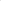 В Федеральный закон «О защите конкуренции» введена новая Глава 7.1. «Антимонопольные требования к созданию унитарных предприятий и осуществлению их деятельности». В соответствии с частью 1 статьи 35 1 Закона № 135-ФЗ, а также Законом № 161-ФЗ «О государственных и муниципальных унитарных предприятиях» не допускается создание, в том числе путем реорганизации, унитарных предприятий или изменение видов их деятельности, за исключением следующих случаев: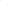  1) предусмотренных федеральными законами, актами Президента РФ или Правительства РФ (например, Федеральный закон № 317-ФЗ «О Государственной корпорации по атомной энергии «Росатом», Федеральный закон № 382-ФЗ «О государственной информационной системе топливно-энергетического комплекса» и др.).2) обеспечение деятельности федеральных органов исполнительной власти, осуществляющих функции по выработке и реализации государственной политики, нормативно-правовому регулированию в области обороны, в области транспортной безопасности, в сфере международных отношений РФ, в сфере государственной охраны, в сфере внутренних дел, в области гражданской обороны, защиты населения и территорий от чрезвычайных ситуаций природного и техногенного характера, обеспечения пожарной безопасности и безопасности людей на водных объектах, в сфере деятельности войск национальной гвардии РФ и т.д.;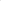 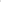 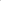 3) осуществление деятельности в сферах естественных монополий;4) обеспечение жизнедеятельности населения в районах Крайнего Севера и приравненных к ним местностях;5) связан с осуществлением деятельности в сфере культуры, искусства, кинематографии и сохранения культурных ценностей;6) осуществление деятельности за пределами территории РФ;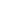 7) осуществление деятельности в области обращения с радиоактивными отходами, включая захоронение радиоактивных отходов, деятельности по использованию объектов инфраструктуры морского порта, находящихся исключительно в федеральной собственности, присвоения унитарным предприятиям статуса федеральной ядерной организации.Необходимо отметить, что Законом № 485-ФЗ установлено дополнительное исключение из запрета создания унитарных предприятий. Так, в соответствии с подпунктом «в» пункта 1 статьи 1 Закона № 485-ФЗ при необходимости устранения последствий чрезвычайной ситуации, недопущения угрозы нормальной жизнедеятельности населения по мотивированному представлению высшего должностного лица субъекта РФ Правительство РФ вправе принять решение о возможности создания унитарного предприятия или сохранения унитарного предприятия для осуществления деятельности, не предусмотренной перечисленными ранее исключениями. 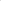 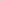 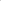 Таким образом, не будет являться нарушением дополнение унитарного предприятия видами деятельности, которые составляют исключения, предусмотренные этой статьей (7 случаев).  В случае, если виды деятельности, которыми дополняются существующие виды деятельности предприятия, не подпадают ни под одно из 7 исключений, то такое дополнение необходимо оценить с точки зрения ч.2 ст.351 Закона о защите конкуренции. В целях антимонопольного контроля Кемеровское УФАС России осуществляет мониторинг информации о регистрации вновь образованных унитарных предприятий, либо об изменении видов деятельности действующих унитарных предприятий.В случае установления территориальным органом ФАС России факта создания на территории субъекта РФ унитарного предприятия или изменения видов деятельности такого предприятия с момента вступления Закона № 485-ФЗ в законную силу, территориальным органам ФАС России исследуется вопрос о соответствии действий органов власти антимонопольному законодательству.Нарушение органами государственной власти субъектов РФ, органами местного самоуправления, иными организациями, уполномоченными на осуществление действий по созданию унитарных предприятий, запрета, установленного статьей 35 1 Закона № 135-ФЗ, является основанием для квалификации указанных действий как нарушение пункта 11 части 1 статьи 15 Закона № 135-ФЗ (а именно: «непринятие мер по преобразованию или ликвидации унитарного предприятия, осуществляющего деятельность на товарном рынке, находящемся в состоянии конкуренции»). При этом, при отнесении рынка  к конкурентному ФАС России исходит из того, что рынок считается конкурентным, если на нем осуществляют деятельность два и более хозяйствующих субъекта.Таким образом, в случае, если создание унитарного предприятия или изменение видов его деятельности не подпадает под исключения Кемеровское УФАС России будет вынуждено выдать органам власти предупреждение о прекращении действий, которые содержат признаки нарушения антимонопольного законодательства, предусмотренного статьей 15 Закона № 135-ФЗ.В ходе реализации нового Закона № 485-ФЗ ФАС России и территориальные органы оказывают методическое и консультативное содействие органам исполнительной власти субъектов Российской Федерации и местного самоуправления по вопросам реформирования унитарных предприятий.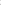 На официальном сайте ФАС России https://plan.fas.gov.ru создан раздел под названием «Реформа унитарных предприятий», на котором размещается актуальная информация о реализации Федерального закона № 485-ФЗ, а также запросы о выдаче заключения антимонопольного органа о соответствии создания унитарного предприятия либо изменения видов его деятельности антимонопольному законодательству и соответствующие заключения ФАС России.В связи с изложенным, особое внимание необходимо обратить на обеспечение принятия органами исполнительной власти субъектов Российской Федерации и органам местного самоуправления плана мероприятий на период до 01.01.2025 года по реформированию унитарных предприятий.Особое внимание хотелось бы обратить на следующие проблемные вопросы:1. Какие критерии признания унитарного предприятия организацией, осуществлявшей деятельность в сфере естественных монополий?Для отнесения хозяйствующего субъекта к субъектам естественной монополии необходимо наличие двух основных критериев: наличие у унитарного предприятия во владении на праве хозяйственного ведения объектов имущества, используемого для осуществления регулируемой деятельности в сфере естественных монополий, а также фактическое осуществление им регулируемой деятельности. Сферы деятельности естественных монополий определены в статье 4 ФЗ № 147 ФЗ О естественных монополиях. Иная деятельность, не поименованная в названной норме ФЗ № 147, не относится к сфере естественных монополий и под исключения не подпадает. Само по себе наличие или отсутствие  хозяйствующего субъекта  в реестре субъектов естественной монополии не подтверждает или не опровергает принадлежность  хозяйствующего субъекта к субъектам естественных монополий.  При этом, в уставе унитарного предприятия, не должно быть предусмотрена возможность осуществления иных видов деятельности, не относящихся к сферам деятельности субъектов естественных монополий, а также не подпадающих под иные исключения, установленные частью 1 статьи 35.1 Закона о защите конкуренции.2. Возможно ли сохранение предприятий в сфере похоронного дела в соответствии с исключениями, указанными в части 1 статьи 35.1 ФЗ № 135?Федеральным законом от 12.01.1996 № 8-ФЗ «О погребении и похоронном деле» предусмотрено право органов местного самоуправления на создание специализированной службы по вопросам похоронного дела.В целях реализации указанного права органами местного самоуправления были созданы специализированные службы по вопросам похоронного дела в форме унитарных предприятий.При этом Законом о погребении не предусматривается конкретная организационно-правовая форма создаваемой органом власти и управления организации для целей выполнения функций специализированной службы по вопросам похоронного дела.3. Попадает ли под антимонопольный запрет деятельность аптек?В соответствии со статьей 1 Закона № 3-ФЗ: оборот наркотических средств, психотропных веществ - разработка, производство, изготовление, переработка, хранение, перевозка, пересылка, отпуск, реализация, распределение, приобретение, использование, ввоз на территорию Российской Федерации, вывоз с территории Российской Федерации, уничтожение наркотических средств, психотропных веществ, разрешенные и контролируемые в соответствии с законодательством Российской Федерации; отпуск наркотических средств, психотропных веществ - действия по передаче наркотических средств, психотропных веществ юридическим лицом в пределах своей организационной структуры, а также физическим лицам для использования в медицинских целях. Виды деятельности, связанные с оборотом наркотических средств, психотропных веществ, на которые статьей 5 Закона № 3-ФЗ установлена государственная монополия, осуществляются в предусмотренных указанной статьей случаях только государственными унитарными предприятиями в порядке, установленном Законом № 3-ФЗ, и принимаемыми в соответствии с ним нормативными правовыми актами Российской Федерации. Согласно статье 23 Закона № 3-ФЗ отпуск, реализация и распределение наркотических средств и психотропных веществ, а также отпуск и реализация внесенных в Список I прекурсоров осуществляются юридическими лицами в порядке, установленном Правительством Российской Федерации, при наличии лицензий, предусмотренных законодательством Российской Федерации о лицензировании отдельных видов деятельности. При решении вопроса о распространении требований части 1 статьи 3 Закона № 485-ФЗ на деятельность аптечных организаций, созданных в форме унитарного предприятия, необходимо оценить какие виды деятельности осуществляет такое предприятие. При этом отпуск наркотических средств, психотропных веществ не относится к видам деятельности, на которые установлена государственная монополия  в соответствии со статьей в Закона № 3-ФЗ, в связи с чем на такое унитарное предприятие в части осуществления указанного вида деятельности не распространяются исключения, предусмотренные пунктом 1 части 1 статьи 351 Закона о защите конкуренции. В случае если унитарное предприятие осуществляет виды деятельности, указанные в статье 5 Закона № 3-ФЗ, то оно подпадает под исключение, установленное в пункте 1 части 1 статьи 351 Закона о защите конкуренции.Деятельность по розничной продаже лекарственных средств через аптеки в указанный перечень исключений не входит.4. Возможно ли сохранение предприятий в сфере ТКО? Обращение с ТКО не относится к видам деятельности, попадающих под исключения, предусмотренные частью 1 статьи 35.1 ФЗ № 135, в том числе под осуществление деятельности в сфере естественных монополий.При этом необходимо отметить, что  на основании п. 6 с г. 29.1 Федерального закона от 24.06.1998 № 89-ФЗ «Об отходах производства и потребления» орган исполнительной власти субъекта Российской Федерации в случае признания конкурсного отбора несостоявшимся или досрочного прекращения деятельности регионального оператора, в том числе в случае его отказа от осуществления деятельности, вправе на срок, не превышающий одного года, присвоить статус регионального оператора без проведения конкурсного отбора и заключить соответствующее соглашение с юридическим лицом, которому в соответствии с настоящим Федеральным законом присвоен статус регионального оператора и зона деятельности которого расположена на территории данного субъекта Российской Федерации, либо с юридическим лицом, которому в соответствии с настоящим Федеральным законом присвоен статус регионального оператора и зона деятельности которого расположена на территории другого субъекта Российской Федерации, граничащего с данным субъектом Российской Федерации, а при отказе соответствующего юридического лица от заключения соглашения - с государственным или муниципальным унитарным предприятием либо государственным или муниципальным учреждением, имеющими лицензию на деятельность по сбору, транспортированию, обработке, утилизации, обезвреживанию, размещению отходов I - IV классов опасности.Таким образом, в данной сфере присвоение государственному или муниципальному учреждению статуса регионального оператора без проведения конкурсного отбора с заключением соответствующего соглашения возможно на период, не превышающий одного года, с соблюдением всех условий, указанных в п. 6 ст. 29.1 Федерального закона от 24.06.1998 ФЗ № 89-ФЗ, в том числе: официальный отказ действующего регионального оператора от осуществления деятельности; официальный отказ юридического лица, которому присвоен статус регионального оператора и зона деятельности которого расположена на территории Республики Алтай; официальный отказ юридического лица, которому присвоен статус регионального оператора и зона деятельности которого расположена на территории другого субъекта Российской Федерации, граничащего с Республикой Алтай; наличие у учреждения лицензии на деятельность по сбору, транспортированию, обработке, утилизации, обезвреживанию, размещению отходов 1 - IV классов опасности и др.До истечения указанного срока, уполномоченный орган исполнительной власти субъекта Российской Федерации в порядке, установленном постановлением Правительства РФ от 05.09.2016 № 881, обязан заблаговременно провести конкурсный отбор.  Непроведение своевременного отбора будет содержать признаки нарушения части 1 статьи 15 ФЗ № 135.5. Возможно ли сохранение предприятий в сфере ЖКХ на основании пп.3 пункта 4 статьи 8 (осуществление деятельности при необходимости устранения последствий ЧС)?В соответствии с частью 3 статьи 35.1 при необходимости устранения последствий ЧС, недопущения угрозы нормальной жизнедеятельности населения по мотивированному представлению высшего должностного лица субъекта РФ Правительство РФ вправе принять решение о возможности создания унитарного предприятия или сохранения унитарного предприятия для осуществлени0 деятельности, не предусмотренной частями 1 и 2 данной статьи. Правительство РФ рассматривает мотивированное представление высшего должностного лица субъекта РФ и принимает по нему решение в срок, не превышающий двух месяцев. 6. Распространяется ли действие Закона № 485ФЗ на казенные предприятия? В силу пункта 2 статьи 2 Федерального закона от 14.11.2002 № 161-ФЗ «О государственных и муниципальных унитарных предприятиях» казенные предприятия являются одним из видов унитарных предприятиях, поэтому действие Федерального закона от 27.12.2019 № 485-ФЗ «О внесении изменений в Федеральный закон «О государственных и муниципальных унитарных предприятиях» и Федеральный закон «О защите конкуренции» распространяется, в том числе и на казенные унитарные предприятия.	Сведения о таких казенных предприятиях также необходимо включать в Планы по реформированию унитарных предприятий.